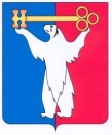 АДМИНИСТРАЦИЯ ГОРОДА НОРИЛЬСКАКРАСНОЯРСКОГО КРАЯПОСТАНОВЛЕНИЕ06.06.2018                                             г. Норильск                                                   № 221О внесении изменений в постановление Администрации города Норильска от 20.05.2014 №290 В целях приведения Административного регламента организации и проведения проверок при осуществлении муниципального контроля в области торговой деятельности на территории муниципального образования город Норильск, утвержденного постановлением Администрации города Норильска от 20.05.2014 №290, в соответствие с Законом Красноярского края от 19.12.2017 № 4-1268 «О внесении изменений в Закон края «О порядке разработки и принятия административных регламентов осуществления муниципального контроля», а также учитывая постановление Администрации города Норильска от 05.02.2018 №39 «О признании утратившим силу постановления Главы города Норильска от 24.02.2005 №323»,ПОСТАНОВЛЯЮ:Внести в постановление Администрации города Норильска от 20.05.2014 №290 «Об утверждении Административного регламента организации и проведения проверок при осуществлении муниципального контроля в области торговой деятельности на территории муниципального образования город Норильск» (далее – Постановление) следующие изменения:В преамбуле Постановления слова «О Порядке разработки и принятия административных регламентов осуществления муниципального контроля» заменить словами «О Порядке разработки и принятия административных регламентов осуществления муниципального контроля и регионального государственного контроля (надзора), полномочиями по осуществлению которого наделены органы местного самоуправления».Наименование Постановления изложить в следующей редакции:«Об утверждении Административного регламента организации и проведения проверок при осуществлении муниципального контроля в области торговой деятельности на территории муниципального образования город Норильск в отношении юридических лиц и индивидуальных предпринимателей».Пункт 1 Постановления изложить в следующей редакции:«1. Утвердить Административный регламент организации и проведения проверок при осуществлении муниципального контроля в области торговой деятельности на территории муниципального образования город Норильск в отношении юридических лиц и индивидуальных предпринимателей (прилагается).».Внести в Административный регламент организации и проведения проверок при осуществлении муниципального контроля в области торговой деятельности в отношении юридических лиц и индивидуальных предпринимателей, утвержденный Постановлением (далее – Административный регламент), следующие изменения:Наименование Административного регламента изложить в следующей редакции:	«Административный регламент организации и проведения проверок при осуществлении муниципального контроля в области торговой деятельности на территории муниципального образования город Норильск в отношении юридических лиц и индивидуальных предпринимателей».	2.2. Пункт 1.1 Административного регламента изложить в следующей редакции:	«1.1. Наименование муниципального контроля: муниципальный контроль в области торговой деятельности на территории муниципального образования город Норильск (далее – муниципальный контроль).».2.3. В абзаце седьмом пункта 1.3 Административного регламента слова «О Порядке разработки и принятия административных регламентов осуществления муниципального контроля» заменить словами «О Порядке разработки и принятия административных регламентов осуществления муниципального контроля и регионального государственного контроля (надзора), полномочиями по осуществлению которого наделены органы местного самоуправления».2.4. Абзац девятый пункта 1.3, абзац третий пункта 1.4 Административного регламента исключить.2.5. Дополнить пункт 3.1 Административного регламента абзацем седьмым следующего содержания:«Исчерпывающий перечень документов и (или) информации, запрашиваемых Органом контроля с использованием межведомственного информационного взаимодействия от иных государственных органов, органов местного самоуправления либо подведомственных государственным органам или органам местного самоуправления организаций, в распоряжении которых находятся документы и (или) информация, включенные в перечень, утвержденный Распоряжением Правительства Российской Федерации от 19.04.2016 № 724-р, и исчерпывающий перечень документов и (или) информации, истребуемых Органом контроля у юридического лица, индивидуального предпринимателя в соответствии с нормативными правовыми актами Российской Федерации, Красноярского края, муниципальными правовыми актами при осуществлении муниципального контроля, приведен в приложении № 4 к настоящему Административному регламенту.».2.6. Дополнить Административный регламент приложением № 4, изложив его в редакции согласно приложению к настоящему постановлению.3. Опубликовать настоящее постановление в газете «Заполярная правда» и разместить его на официальном сайте муниципального образования город Норильск.4. Настоящее постановление вступает в силу после его официального опубликования в газете «Заполярная правда».Глава города Норильска		                                                                  Р.В. АхметчинПриложение к постановлению Администрации города Норильскаот 06.06.2018 № 221Приложение № 4 к Административному регламентуорганизации и проведения проверокпри осуществлении муниципальногоконтроля в области торговой деятельности в отношении юридических лиц и индивидуальных предпринимателей, утвержденному постановлением Администрации города Норильска от 20.05.2014 № 290Перечень документов и (или) информации1. Запрашиваемых Органом контроля с использованием межведомственного информационного взаимодействия от иных государственных органов, органов местного самоуправления либо подведомственных государственным органам или органам местного самоуправления организаций, в распоряжении которых находятся документы и (или) информация2. Истребуемых Органом контроля у юридического лица, индивидуального предпринимателя№ п/пНаименование документа и (или) информацииФедеральные органы исполнительной власти, в распоряжении которых находятся документ и (или) информация1Сведения из Единого государственного реестра юридических лиц ФНС РоссииФНС России2Сведения из Единого государственного реестра индивидуальных предпринимателей ФНС РоссииФНС России3Сведения из единого реестра субъектов малого и среднего предпринимательства ФНС РоссииФНС России№ п/пНаименование документаСубъект проверки1Сведения, содержащиеся в документах юридического лица, устанавливающих их организационно-правовую формуюридические лица2Документы, подтверждающие полномочия руководителя, иного должностного лица или уполномоченного представителя юридического лица, индивидуального предпринимателя, его уполномоченного представителяюридические лица, индивидуальные предприниматели3Документ, удостоверяющий личность руководителя юридического лица, индивидуального предпринимателя, уполномоченного представлять юридическое лицо, индивидуального предпринимателя при осуществлении муниципального контроля на основании доверенностиюридические лица, индивидуальные предприниматели4Информация для покупателей об адресе и телефонах Управления потребительского рынка и услуг Администрации города Норильска (для объектов торговли, расположенных на территории муниципального образования город Норильск, за исключением поселка Снежногорск), Снежногорского территориального управления Администрации города Норильска (для объектов торговли, расположенных на территории поселка Снежногорск)юридические лица, индивидуальные предприниматели